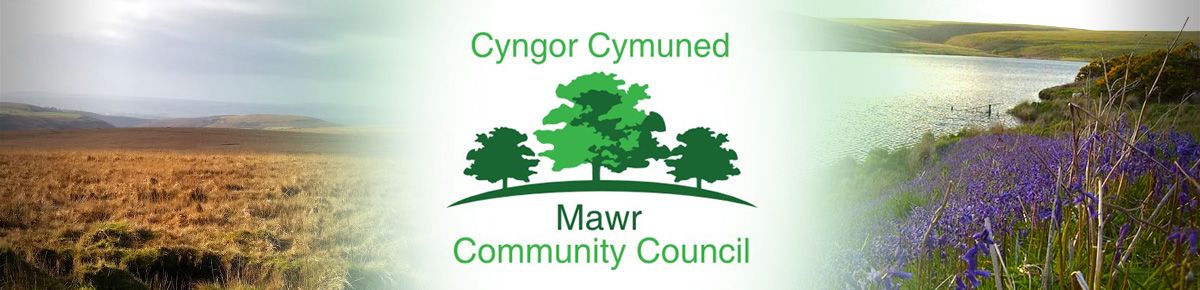 Clerk / Responsible Financial Officer: Ms. M. L. Gabriel – Daviesc/o Penmount,150 Alexandra Road, Gorseinon, Swansea SA4 4PE                              Telephone: 07305007575  E-mail: officer@mawrcommunitycouncil.cymru     www.mawrcommunitycouncil.org.ukMinutes of Mawr Community Council Meeting held on Monday, 13 February 2023 at 7:00 p.m. at Felindre Hall and via ZoomPresent: Cllr. Linda Frame (Chair - LF), Cllr. Darren James (DJ), Cllr Caroline Williams (CW), Cllr Laura Jane Thomas (LJT), Cllr Martin Davies (MD), Cllr Gaynor Price (GP), Cllr Kevin Griffiths (KG), Cllr Philip Downing (PD), Sue Morgan (SM), Alun Lewis (AL), Tessa Gabriel-Davies (Clerk - TGD) Part attendance (Staff): Catherine Curtis (CC), Terrie Cousins (TC)Apologies for absence – Cllr Mark Tribe (MT) Declarations of Interest – None Minutes of 9 January 2023 meeting: Two amendments to the draft minutes – (i) included the resolution to dedicate a bench at Garnswllt Fields to the late Cllr Roberts and donate to Cancer Research UK (ii) change Sally’s Way to title deeds of land forming part of Felindre Welfare Hall and its surrounding area. The minutes were then accepted as accurate. Proposer Cllr DJ / Seconder: Cllr MD.Matters arising will be addressed as the meeting goes through the agenda. Public Forum – queries on noticeboards and banister for the stairs at Garnswllt Hall and the council has contacted Garnswllt Hall Welfare Association and the member of the Old Age group. Clerk’s Report – a) Grants: Amendments to the budget of the Biodiversity Project from Swansea RDP have been approved. (i) The Project Officer made a presentation on the Biodiversity Project on the progress to date and the plans until the end of the project on 28 February 2023. The PowerPoint presentation to be circulated to the meeting attendees.  (ii) The Grants Officer also made a presentation outlining the plans of obtaining more grants for Mawr.  A briefing with the National Lottery Funding has been arranged to be attended by councillors and hall committee members.   Chair’s Report: The Chair gave an update on the feasibility study at Felindre. She attended the One Voice Wales training on Community/Place Plans which will be introduced to the council.  The Chair also attended the One Voice Wales Swansea Area meeting where Steve Davies discussed cyber security/cybercrime. The Chair will circulate the information to all councillors.  The Training Plan is another item that Wales Audit will be reviewing. She commended the halls on the success of Warm spaces hubs. She raised concerns about the state of the roads and asked the county councillors about the re-surfacing of the roads. She reminded councillors not to send too many emails specially when the queries can be dealt with during the meetings. Community Councilors’ Reports:Cllr MD – nothing to reportCllr DJ – nothing to report Cllr LJT – reported that the potholes by the bus stop in Salem have been filled and the road is much better.Cllr CW – (i) commented on the success of the Warm Spaces at Felindre but the need for more volunteers. Cllr Tribe has been attending and taking people to the Warm Spaces.  The Chair thanked SM for the Warm Spaces.  (ii) Comments from some residents on the carpet and the need for redecorating as the hall is looking dated. (iii) The need for the survey of the roof as squirrels were found in the attic. Cllr GP – Warm Spaces a success. She has invited local groups to see the refurbished hall. Shre has also introduced the Project Officer to the hall committee. Committee Reports: H & S Committee - The visit to the halls on 21 January which was postponed due to inclement weather has now been re-scheduled for 18 February 2023 with the same timeline.Finance Committee – to arrange a meeting. 10. County Councillors’ ReportsCllr KG - plans to conduct surgery once a month at the hall. Provided data on speeding on roads and discussion on how speeding can be reduced and how community councils can influence this matter.  The adoption of 20 mike an hour limit which will take into effect in September 2023. Cllr PD stated that he will report on this at the next meeting. Cllr PD – sent a report circulated to all councillors.Cllr MT – sent a message praising the Warm Spaces. 11. Halls Update: Garnswllt Hall – (i) the fire doors magnetic closures have been installed. (ii) A Fire Safety training will be held on 27 February from 6:30 p.m. (iii) The Bosch oven will be replaced. (iv) work for the external ramp and lighting will begin soon. Felindre Hall – (i) 104 people have attended the Warm Spaces. In 3 weeks. Will serve cawl for St. David’s Day. (ii) more bookings for the hall and plans for children’s activities. Will liaise with the Project Officer.CCP Hall – (i) Warm Spaces has been successful. (ii)  children’s disco on Thursday. (iii) quotes for grant for the refurbishment of rooms. 12. Participatory Budget – an application from CW, a resident of CCP for him and his daughter to represent Wales in World Kickboxing competition. RESOLVED: The council approved £100.00 each for him and his daughter. Proposer: Cllr DJ /Seconder: Cllr LJTA participatory budget grant was also awarded to Felindre for children’s activities. A willow dome will be installed in the fields. The Project Officer will work with Felindre once the Swansea RDP project has ended, and she is employed by the council directly.13. Financial Report – already circulated to all councillors. RESOLVED: The expenditure has been          approved for payment. Proposer: Cllr DJ /Seconder: Cllr LJT14. Donation to Cancer Research UK in memory of Cllr Tom Roberts. This was approved at the last       meeting and it was agreed that the amount of the donation will be decided at this month’s meeting.       RESOLVED: A donation of £200.00 will be given to Cancer Research UK. Proposer: Cllr GP/Seconder:          Cllrs CW and MD.15. Signage – it was agreed that there was a lack of signs within Mawr. The following signs will be ordered:a) Garnswllt Fields sign to be updated as dogs are now allowed in the fields and to remove the No Dogs Allowed sign.b) Signs to pick up the dog mess will be put up in all the fields in CCP, Felindre and Garnswllt. Six signs   to be installed. At Felindre: No Dogs Allowed in the MUGA area and a Parking for Hall Users ONLY as there have been vehicles parked overnight. A sign for the defibrillator located towards the path to the fields will also be installed. Noticeboards will have signs that they belong to Mawr Community Council.  The council accepted the offer of Cllr MT to pay for a public noticeboard by the front of Felindre Hall.  Noticeboard for Garnswllt Hall to be moved nearer the wall to make it easier for residents to read the announcements. The clerk has spoken with the widow of Cllr Roberts, and she has stated the wording the family prefers for the plaque. Cllr GP objected, and it was agreed that this will be discussed as an agenda item at the March council meeting. 16. Coronation Parties:  there were queries on what other councils are doing.  The grounds around the hall and the toilets in the halls will be made accessible to residents who want to celebrate the coronation of King Charles. Community groups are eligible to apply for Participatory Budget in the same way as that of the Jubilee celebration for Queen Elizabeth II. Mawr Community Council will not officially organise events. No alcohol will be allowed if the groups access Mawr CC halls and fields. Proposer: Cllr CW / Seconder: Cllr MD.17. Planning: already circulated 18. Correspondence: (i) a census of defibrillators across Wales has been circulated by One Voice Wales.       This will be completed by the clerk for submission. 19. The next meeting will be on Tuesday, 14 March 2023 at 7:00 p.m. It was resolved to continue the meeting in camera and all press and public are asked to leave as the next item to be discussed is confidential.20. Council resolved to employ the Biodiversity Project Coordinator for a 6-month extension to her contract of 10 hours per week following the end of the RDP funding. It was further agreed Council would seek additional funders to contribute to these costs.Proposer: Cllr MD /Seconder: Cllr DJThe meeting ended at 20:55 p.m.